Schenectady Police Department 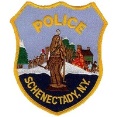 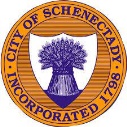 Animal Control531 Liberty StSchenectady NY, 12305(518) 382-5200 ext. 5655Medical Treatment Report - PersonIncident #_____________     Date/Time of Incident: _________________   Date/Time of Treatment: _________________Personal InformationName: ___________________________________      Phone: ____________________________Address: ___________________________________________________________________________________________Medical Treatment InformationHospital/Urgent Care: ________________________________________________________________________________Address: _________________________________________________________   Phone: __________________________Physicians Name: _____________________________________Injuries Sustained: _________________________________________________________________________________________________________________________________________________________________________________________________________________________________________________________________________________________________________________________________________________________________________________________Treatment Received: _________________________________________________________________________________________________________________________________________________________________________________________________________________________________________________________________________________________________________________________________________________________________________________________________________________________________________________________________________________________Medications Prescribed: ____________________________________________________________________________________________________________________________________________________________________________________________________________________________________________________________________________________________________________________________________________________________________________________Follow Up Required?   Yes      No    If yes, when/where: _______________________________________________________*Please attach copies of all medical paperwork, bills, and all medication prescribed